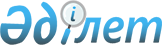 О признании утратившими силу некоторых постановлении акимата областиПостановление акимата Туркестанской области от 29 декабря 2021 года № 292. Зарегистрировано в Министерстве юстиции Республики Казахстан 13 января 2022 года № 26461
      В соответствии с пунктом 2 статьи 27 Закона Республики Казахстан "О правовых актах", акимат Туркестанской области ПОСТАНОВЛЯЕТ:
      1. Признать утратившими силу:
      1) постановление акимата Южно-Казахстанской области "Об утверждении перечня открытых данных Туркестанской области, размещаемых на интернет-портале открытых данных" от 24 марта 2016 года № 77 (зарегистрировано в Реестре государственной регистрации нормативных правовых актов за № 3710);
      2) постановление акимата Туркестанской области "О внесении изменений в постановление акимата Южно-Казахстанской области от 24 марта 2016 года № 77 "Об утверждении перечня открытых данных Южно-Казахстанской области, размещаемых на интернет-портале открытых данных" от 2 апреля 2020 года № 77 (зарегистрировано в Реестре государственной регистрации нормативных правовых актов за № 5543).
      2. Государственному учреждению "Аппарат акима Туркестанской области" в порядке, установленном законодательством Республики Казахстан, обеспечить:
      1) государственную регистрацию настоящего постановления в Министерстве юстиции Республики Казахстан;
      2) размещение настоящего постановления на интернет-ресурсе акимата Туркестанской области после его официального опубликования.
      3. Контроль за исполнением настоящего постановления возложить на заместителя акима Туркестанской области Аюпова Р.А.
      4. Настоящее постановление вводится в действие по истечении десяти календарных дней после дня его первого официального опубликования.
					© 2012. РГП на ПХВ «Институт законодательства и правовой информации Республики Казахстан» Министерства юстиции Республики Казахстан
				
      Аким Туркестанской области

У. Шукеев
